DIRETÓRIA DE DEFESA SANITÁRIA ANIMAL - DDSA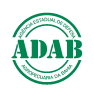 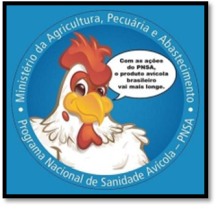 PROGRAMA ESTADUAL DE SANIDADE AVÍCOLA – PESARELATÓRIODE VENDA DE AVESESTABELECIMENTO:__________________________________________________           FOLHA N° -_______________________                                                      TERRITÓRIO:_________________________________________    MUNICÍPIO:__________________________________________MÊS:_____________________      ANO: _____________N°DATANOME DO CRIADORCPF/IDET ENDEREÇOMUNICIPIOTELEFONEESPÉCIEQUANTIDADE FINALIDADE